Prefeitura Municipal de Ponte Nova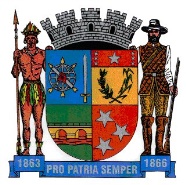 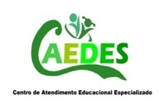 SECRETARIA DE EDUCAÇÃOEstado de Minas GeraisEDUCAÇÃO INFANTIL I      1 – VÍDEO: BAMABOLÊ UÊ, BAMBOLÊ UÁAtividades muito interessante para serem trabalhadas com os nossos pequenos, além deles amarem, ela ajuda no desenvolvimento da coordenação motora, na parte cognitiva, ritmo e lateralidade.	2 – MATERIAIS:Bambolê ou mangueira, caso não tenha, você pode fazer um círculo no chão com giz.	3 – DESENVOLVIMENTO:        Assista o vídeo e ouça a música com muita atenção e siga os comandos, repetindo tudo que as outras crianças fizerem. Esta atividade pode ser realizada individualmente ou com sua família. Divirta-se!https://www.youtube.com/watch?v=chDfMlkT8Fc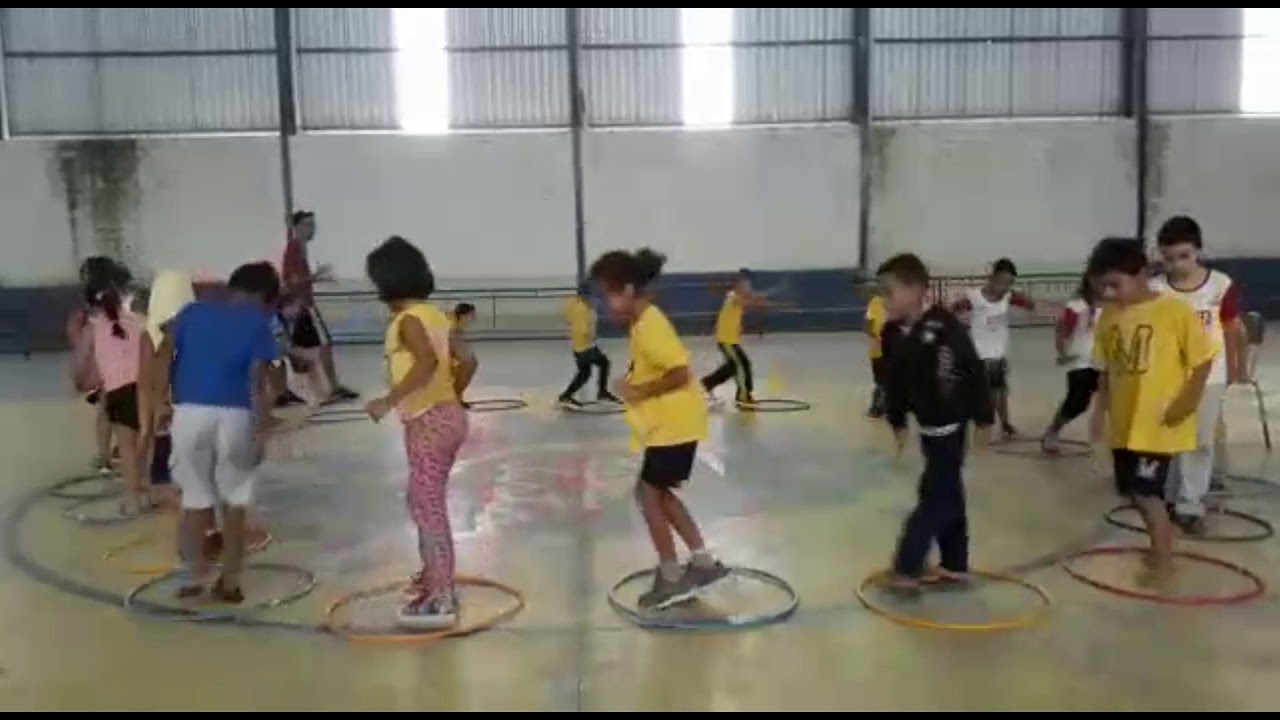 EDUCAÇÃO INFANTIL II1 – VÍDEO: PALMA PÉ (BRINCADEIRA MUSICAL)		Assista ao vídeo com muita atenção! Esta brincadeira desenvolve a coordenação motora, concentração, fala e sequência.2 – MATERIAIS:	Vocês irão utilizar as mãos, pernas e pés.	3 – DESENVOLVIMENTO:        Assista o vídeo e ouça a música com muita atenção e siga os comandos, repetindo tudo o que o professor dizer. Esta atividade pode ser realizada individualmente ou com sua família. Divirtam-se!https://www.youtube.com/watch?v=ueWjn7541s4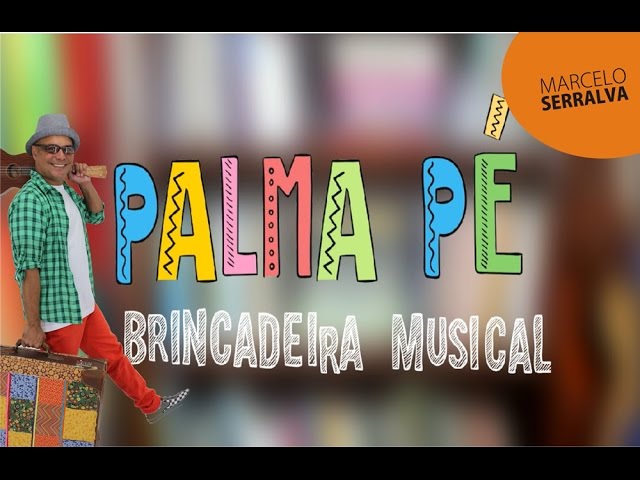                    		     ENSINO FUNDAMENTAL I1 – VÍDEO: COPO MAROTOAssista ao vídeo com muita atenção, pois se trata de um desafio de memória e agilidade de movimentos.2 – MATERIAIS:03 copos descartáveis.3 – DESENVOLVIMENTO:Pegue os 03 copos, coloque os 02 de boca pra cima e o do meio com a boca para baixo. Observe atentamente os movimentos do professor quantas vezes for preciso e tente até conseguir. Boa sorte1 Divirta-se!https://www.youtube.com/watch?v=fL395TnJy4o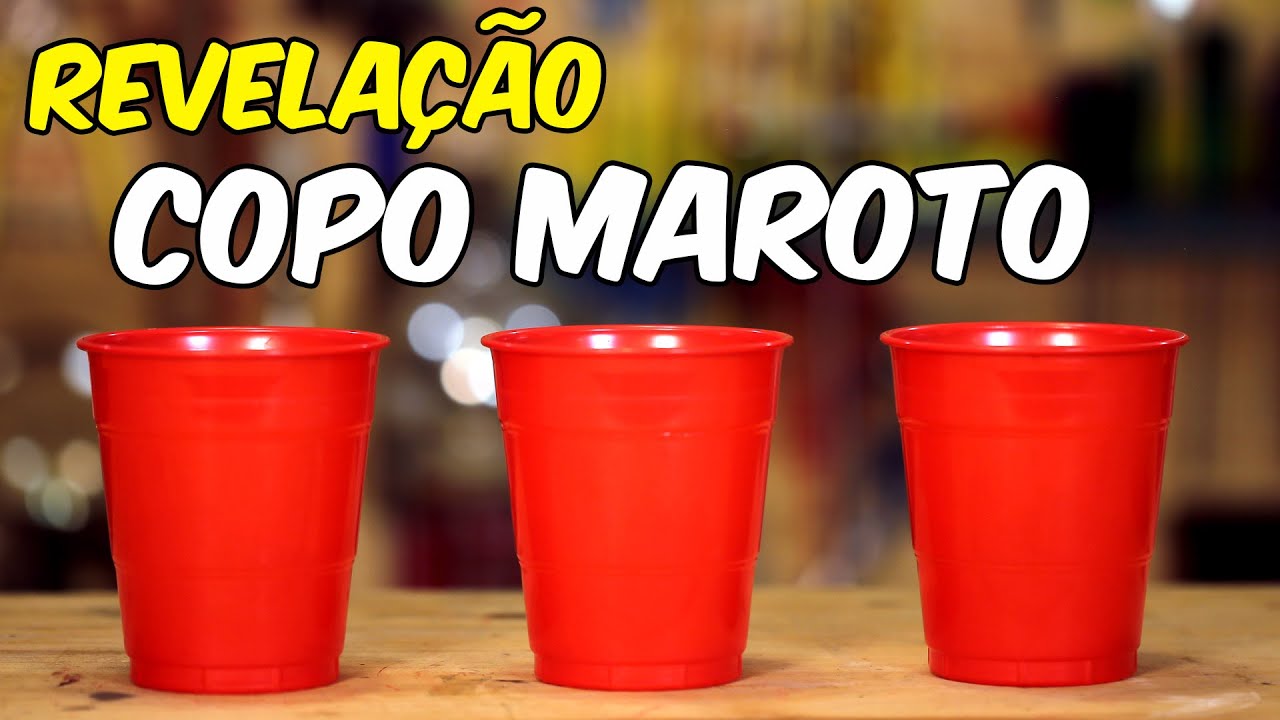                   ENSINO FUNDAMENTAL II1 – VÍDEO: DESAFIO DO COPOAssista ao vídeo com muita atenção, pois se trata de um desafio de raciocínio lógico.2 – MATERIAIS:02 copos de vidro, água e moedas de 0,10 centavos.3 – DESENVOLVIMENTO:Enche um dos copos pela metade e coloque 2 moedas em sua borda (beirada). Depois você terá que colocar a água deste copo que estão com as moedas sem por a mão no copo e sem deixar também as moedas caírem! Divirtam-se tentando! Fique tentando até conseguir e depois faça com os seus familiares.https://www.youtube.com/watch?v=t-JpKvI75aI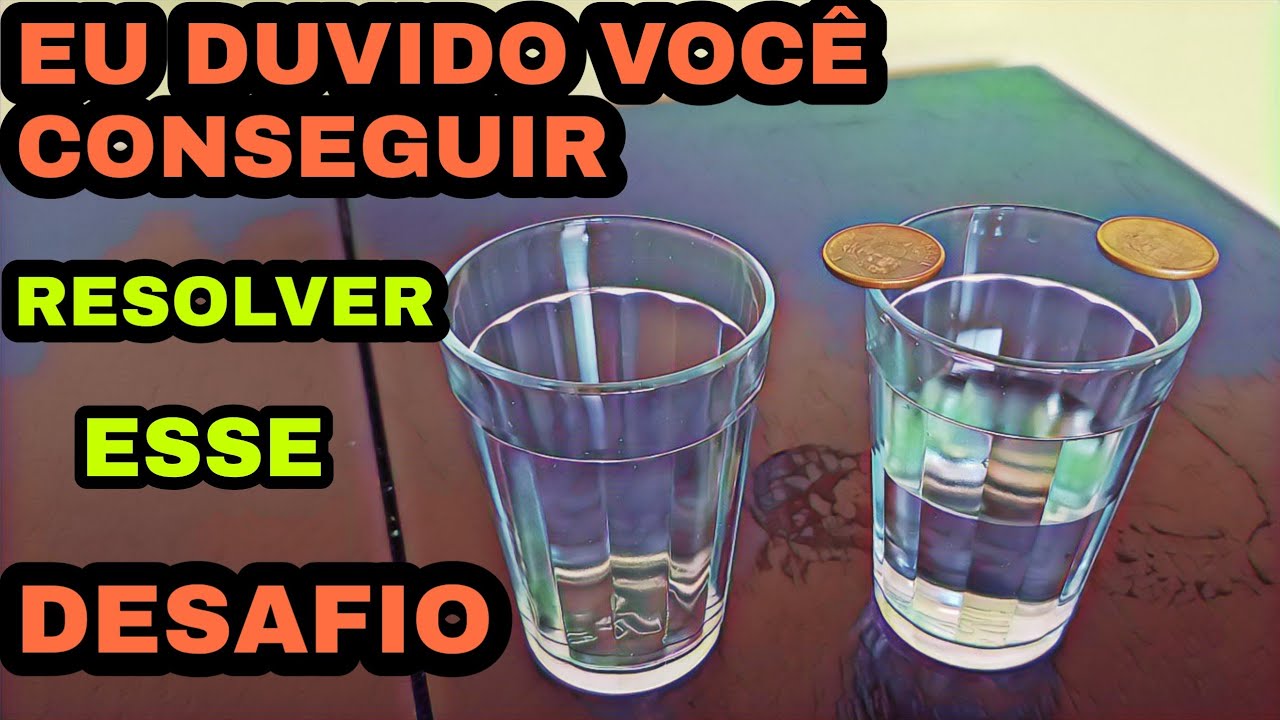 